                                                                                                      Проект                    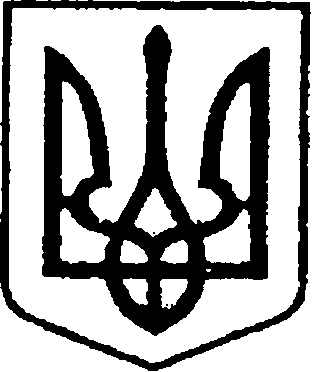 	УКРАЇНА	 ЧЕРНІГІВСЬКА ОБЛАСТЬН І Ж И Н С Ь К А    М І С Ь К А    Р А Д АВ И К О Н А В Ч И Й    К О М І Т Е ТР І Ш Е Н Н Явід 09 листопада 2023 р.                м. Ніжин		            № 507Про встановлення режиму роботи 	Відповідно до  підпункту 4 пункту «б» статті 30, статей 42, 51, 52, 53, 59, 73 Закону України «Про місцеве самоврядування в Україні», керуючись Регламентом виконавчого комітету Ніжинської міської ради Чернігівської області VIIІ скликання, затвердженого рішенням Ніжинської  міської ради від 24.12.2020р.  №27-4/2020р. та  розглянувши заяву фізичної особи-підприємця Подобної Тетяни Миколаївни виконавчий комітет Ніжинської міської ради вирішив:Встановити режим роботи салону краси за адресою: місто Ніжин, вулиця Шевченка, буд. 99б, приміщення 37 (фізична особа-підприємць Подобна Тетяна Миколаївна):                 - початок роботи:            о 09-00 годині                 - кінець роботи:	         о 18-00 годині             - перерва на обід:            без перерви       - вихідний:                       без вихідних        - санітарний день:           перший понеділок місяця2. Суб’єкту господарювання: фізичній особі-підприємцю Подобній Тетяні Миколаївні при провадженні господарської діяльності дотримуватися Законів України від 12.05.1991р. №1023-XII «Про захист прав споживачів», від 25.04.2019р. №2704-VIII «Про забезпечення функціонування української мови як державної», від 03.06.2004р. №1745-IV «Про внесення змін до деяких законодавчих актів України щодо захисту населення від впливу шуму», від 06.09.2022р. № 2573-IX «Про систему громадського здоров’я», постанови Кабінету Міністрів України від 16.06.2023р. №614 «Про затвердження Правил побутового обслуговування населення» та інших вимог чинного законодавства.3. Відповідальність за дотриманням режиму роботи покласти на суб’єкта господарювання фізичну особу-підприємця Подобну Тетяну Миколаївну.4. Начальнику відділу економіки виконавчого комітету Ніжинської міської ради Тараненко Г.П. забезпечити оприлюднення даного рішення на офіційному сайті Ніжинської міської ради.5. Контроль за виконанням даного рішення покласти на першого заступника міського голови з питань діяльності виконавчих органів ради  Вовченка Ф.І.Міський голова                                                                  Олександр КОДОЛА